Dodatok č.1.k zmluve o poskytovaní služieb BOZP a PO zo dňa 17.12.2010 Objednávateľ: Základná škola Nám.1.mája č.3922 05 ChtelnicaIČO: 36080357DIČ: 2021322149a                                                     Poskytovateľ: Ing. Ladislav Billik - ABP   Miestom podnikania: B.S.Timravy 36, 920 01 Hlohovec          	                    IČO: 40 377 008   DIČ: 1031981599 Zapísaný v živnostenskom registri Obvodného úradu Trnava,  pod reg. č. 203-5154Zmluvné strany uzatvárajú tento dodatok  k  Zmluve o zabezpečení úloh v oblasti BOZP a PO, uzatvorenej dňa 17.12.2010 nasledovne: I.Čl. I zmluvy „Predmet zmluvy “ - sa dopĺňa v tomto znení: 5) Výkon pracovnej zdravotnej služby pre zamestnancov zaradených do 1. a 2. kategórie v zmysle zákona č.      355/2007 Z.z. o ochrane, podpore a rozvoji verejného zdravia a o zmene a doplnení niektorých zákonov. hodnotenie faktorov  práce a pracovného prostredia a spôsobu vykonávania práce z hľadiska ich  možného   vplyvu na zdravie zamestnancov,      b)  zisťovanie expozície zamestnancov faktorom práce a pracovného prostredia a ich možné kombinované            účinky na zdravie, hodnotenie zdravotných rizík, ktoré ohrozujú zdravie zamestnancov pri práci, a podieľať  sa na       vypracovaní  posudku o riziku pre zamestnávateľa,  navrhovať zamestnávateľovi opatrenia na zníženie alebo odstránenie  rizika,      d)   vypracúvanie návrhov na zaradenie prác do kategórií z hľadiska zdravotných rizík,      e)   podporovanie  prispôsobovania práce a pracovných podmienok zamestnancom z hľadiska ochrany            zdravia,      f)   poskytovanie primeraného poradenstvo zamestnávateľovi a zamestnancom Čl. III. Zmluvy „ Cena vykonanej práce – sa mení nasledovne: 1. Cena  za  vykonanú  prácu   podľa článku I. odst.1, 2,3  je stanovená  38,-  EUR s DPH paušálne        za  každý mesiac 2. Cena  za  vykonanú  prácu   podľa článku I. odst.3  je stanovená  19,-  EUR s DPH paušálne        za  každý mesiac, počnúc dňom 1.4.2015II.Záverečné ustanovenia1. Ostatné ustanovenia zmluvy, ktoré nie sú dotknuté týmto dodatkom č. 1, ostávajú naďalej v    platnosti v pôvodnom znení.2. Tento dodatok je vyhotovený v dvoch exemplároch, pričom jeden je určený pre dodávateľa a    jeden pre objednávateľa.3. Tento dodatok nadobúda platnosť dňom jeho podpisu oboma zmluvnými stranami    a nadobúda účinnosť od 1.1.2015 4. Tento dodatok tvorí neoddeliteľnú súčasť Zmluvy o poskytovaní služieb v oblasti BOZP   zo dňa 17.12.2014.5. Zmluvné strany vyhlasujú, že si dodatok č. 1 prečítali, jeho obsahu porozumeli, že ho    uzatvárajú slobodne, vážne, určite a na znak súhlasu s jeho obsahom ho vlastnoručne    podpisujú.V Chtelnici, dňa 19.12.2014Objednávateľ:						         Poskytovateľ:	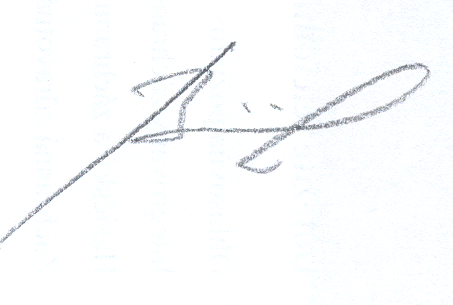       Mgr.Ružena Lukačovičová                                                      Ing,……………………………………                                           …………………………………                riaditeľka ZŠ                                                              Ing.  -  ABP               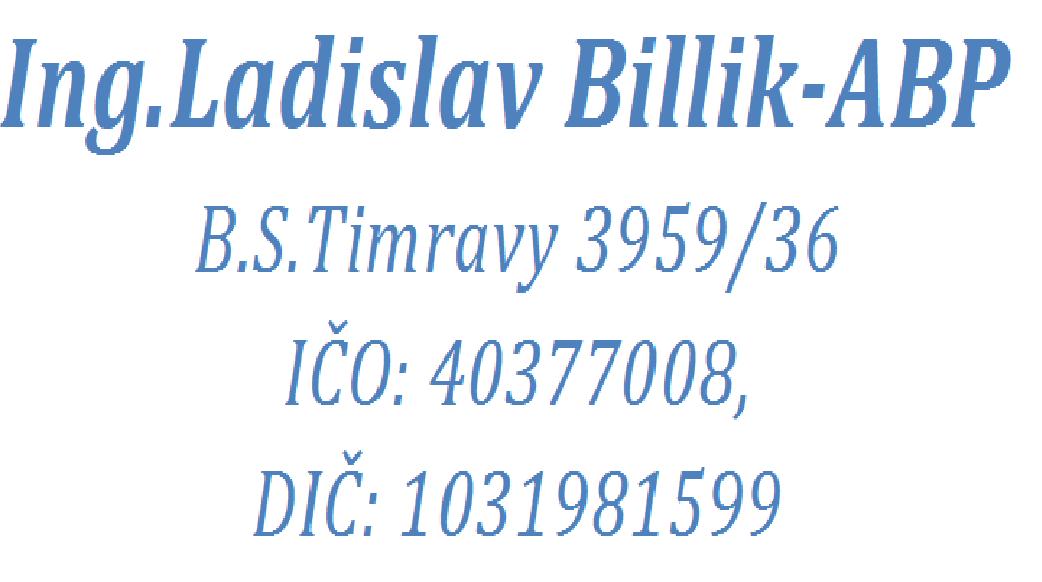 